муниципальное бюджетное дошкольное образовательное учреждение   детский сад   № 8 «Звездочка»Консультация для  родителей:«Приобщение детей дошкольного возраста к социокультурным нормам, традициям семьи, общества и государства через игру»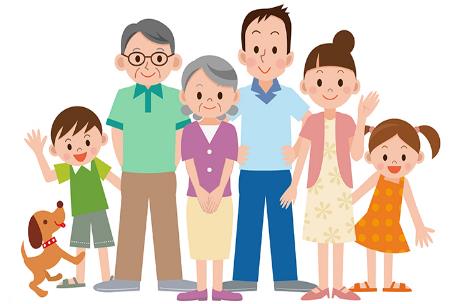 Подготовила воспитатель:ЗадощенкоГ.М.ст. Егорлыкская2017-2018 уч.год    Что такое общечеловеческие ценности и как они проявляются в повседневной жизни? Это - абсолютная ценность человеческой жизни, уважение жизни во всем ее многообразии, любовь, ответственность, служение человечеству, чувство благодарности, потребность делиться, чистота и культура речи, здоровый образ жизни, искренность, умение прощать, сострадание, уважительное отношение к старшим, забота о других, бережное отношение к природе, уважение всех религий и национальностей. Это то, что составляет природу каждого человека. Положительное отношение к народам мира, интернациональные чувства закладываются через выделение в национальном общечеловеческого начала: основной путь воспитания здесь – это продвижение ребенка к всеобщим гуманистическим ценностям, которые раскрываются через приобщение ребёнка к своей национальной культуре.   Воспитание развивающейся личности невозможно без приобщения к общечеловеческим культурным ценностям, без глубокого овладения всем опытом мирового культурного наследия. Именно общечеловеческие ценности являются важным фактором возрождения страны, выхода из духовно-нравственного кризиса.   В процессах формирования личности и общечеловеческих ценностей значительную роль играет фольклор. Это русские народные танцы, в которых дети черпают русские нравы, обычаи и русский дух свободы творчества в русской пляске, или устный  народный фольклор: считалки, стихи, потешки, прибаутки, народные игры, в которые дети очень любят играть.   Народные игры  способствуют воспитанию сознательной дисциплины, воли, настойчивости в преодолении трудностей, приучают детей быть честными и правдивыми.  Игра – это школа воспитания. В ней свои «учебные предметы». Одни из них развивают у детей ловкость, меткость, быстроту и силу; другие учат  премудростям жизни, добру и справедливости, чести и   порядочности, любви и долгу. Игра формирует высокую нравственность.    Неоценимым национальным богатством являются календарные народные игры. Они  вызывают интерес не только как жанр устного народного творчества. В них  заключена информация, дающая представление о повседневной жизни наших предков – их быте, труде, мировоззрении.  Игры были  непременным элементом народных обрядовых праздников.    Основным условием успешного внедрения народных игр в жизнь детей всегда было и остается глубокое  знание и свободное владение обширным  игровым репертуарам,  богатое и разнообразное по своему содержанию.   Игры — своеобразная школа ребенка. В них удовлетворяется жажда действия; предоставляется обильная пища для работы ума и воображения; воспитывается умение преодолевать неудачи, переживать неуспех, постоять за себя и за справедливость. В играх — залог полноценной душевной жизни ребенка   в   будущем.    Практически каждая игра начинается с выбора водящего. Чаще всего это происходит с помощью считалки.    Считалка обнаруживает свою древнюю традицию. Обыкновение пересчитываться идет из быта взрослых. Перед предстоящим делом в прошлом зачастую прибегали к счету, чтобы узнать, удачно или неудачно завершится задуманное. Этому придавали необычайную важность, так как полагали, что есть числа счастливые и несчастливые.   Взрослые пересчитывались — стали пересчитываться и дети. Ведь многие детские игры имитируют серьезные занятия взрослых — охоту на зверей, ловлю птиц, уход за посевом и др.   Есть игры, в которых играющие делятся на команды. Чтобы при этом не возникало споров, использовались скороговорки: кого выбираешь? что выбираешь? что возьмешь?   С первых лет жизни ребенка приобщение его к культуре, общечеловеческим ценностям помогают заложить в нем фундамент нравственности, патриотизма, формирует основы самосознания  и индивидуальности.   Проблема этического воспитания актуальна всегда, так как моральное развитие и становление личности ребенка происходит на протяжении всей его жизни.   Обобщая выше сказанное, можно с уверенность сказать, что ДОО может заложить в детях то зерно нравственности, которое вырастет во взрослом человеке красивым цветком морали и воспитанности.   Пусть наши труды будут призваны сеять доброе и красивое, развенчивать моральное зло и безразличие в мире, и в душах. Наша деятельность – уроки добра, истины и красоты, уроки мудрости, формирующие иммунитет ко всему тому, что убивает «человеческое в человеке». И если мы понесем с собой в свои семьи, в мир людей и детей идеи добра, истины и красоты, то это будет великая сила».   Формирование общечеловеческих ценностей является одной из актуальных и сложнейших проблем, которая должна решаться сегодня всеми, кто имеет отношение к детям. То, что мы заложим в душу ребенка сейчас, проявится позднее, станет его и нашей жизнью. Сегодня мы говорим о необходимости возрождения в обществе культуры поведения, что непосредственно связано с развитием и воспитанием ребенка до школы.